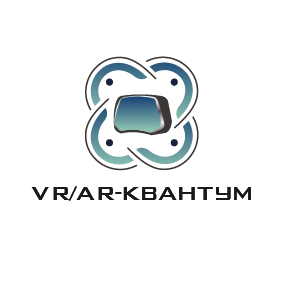 УТВЕРЖДАЮ
Руководитель детского технопарка
«Кванториум» МАУ ДО «ВГ ДДТ»
« _____ » _________________ 2021
____________________________УТВЕРЖДАЮ
Руководитель детского технопарка
«Кванториум» МАУ ДО «ВГ ДДТ»
« _____ » _________________ 2021
____________________________УТВЕРЖДАЮ
Руководитель детского технопарка
«Кванториум» МАУ ДО «ВГ ДДТ»
« _____ » _________________ 2021
____________________________УТВЕРЖДАЮ
Руководитель детского технопарка
«Кванториум» МАУ ДО «ВГ ДДТ»
« _____ » _________________ 2021
____________________________УТВЕРЖДАЮ
Руководитель детского технопарка
«Кванториум» МАУ ДО «ВГ ДДТ»
« _____ » _________________ 2021
____________________________РАСПИСАНИЕ ЗАНЯТИЙ на II полугодие 2020-2021 учебного года(вводный модуль, начало занятий 18.01.2021 г.)РАСПИСАНИЕ ЗАНЯТИЙ на II полугодие 2020-2021 учебного года(вводный модуль, начало занятий 18.01.2021 г.)РАСПИСАНИЕ ЗАНЯТИЙ на II полугодие 2020-2021 учебного года(вводный модуль, начало занятий 18.01.2021 г.)РАСПИСАНИЕ ЗАНЯТИЙ на II полугодие 2020-2021 учебного года(вводный модуль, начало занятий 18.01.2021 г.)РАСПИСАНИЕ ЗАНЯТИЙ на II полугодие 2020-2021 учебного года(вводный модуль, начало занятий 18.01.2021 г.)РАСПИСАНИЕ ЗАНЯТИЙ на II полугодие 2020-2021 учебного года(вводный модуль, начало занятий 18.01.2021 г.)РАСПИСАНИЕ ЗАНЯТИЙ на II полугодие 2020-2021 учебного года(вводный модуль, начало занятий 18.01.2021 г.)РАСПИСАНИЕ ЗАНЯТИЙ на II полугодие 2020-2021 учебного года(вводный модуль, начало занятий 18.01.2021 г.)РАСПИСАНИЕ ЗАНЯТИЙ на II полугодие 2020-2021 учебного года(вводный модуль, начало занятий 18.01.2021 г.)ГруппаПонедельникВторникСредаСредаЧетвергПятницаСубботаVR-1/4В10:10-11:40Шандрук Т.В.10:10-11:40Шандрук Т.В.VR-2/4В16:00-17:30Литонов С.А.16:00-17:30Литонов С.А.VR-3/4В16:00-17:30Литонов С.А.16:00-17:30Литонов С.А.16:00-17:35Шандрук Т.В.VR-4/4В17:40-19:15Шандрук Т.В.17:40-19:15Шандрук Т.В.VR-1/2У08:10-10:00Шандрук Т.В.08:10-10:00Шандрук Т.В.VR-1/3У10:10-12:00Шандрук Т.В.10:10-12:00Шандрук Т.В.10:10-12:00Шандрук Т.В.VR-2/2У17:40-19:10Литонов С.А.17:40-19:10Литонов С.А.17:40-19:10Литонов С.А.17:40-18:25Литонов С.А.VR-3/2У16:00-17:30Литонов С.А.16:00-17:30Литонов С.А.16:00-16:45Литонов С.А.VR-4/1П16:00-17:30Литонов С.А.16:45-17:30Литонов С.А.17:40-19:10Литонов С.А.VR-6/1П17:40-19:10Шандрук Т.В..17:40-19:10Шандрук Т.В17:40-18:35Шандрук Т.В./Литонов С.А.